РезюмеДвойнич Анна НиколаевнаЦель: соискание должности секретаряДата рождения: 15.07.1983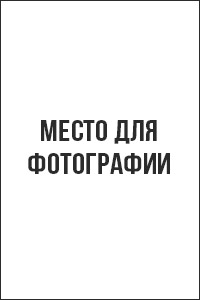 Город: Ростов-на-ДонуСемейное положение: замужемТелефон: +7-xxx-xxx-xx-xxE-mail: dvoi@mail.ruОбразование высшее (очное):ДГТУ г. Ростова-на-Дону (2000-2005 г.г.)Специальность: менеджерОпыт работы:Дополнительная информация:Знания иностранных языков: английский разговорныйВладение компьютером: на уровне опытного пользователя (офисные программы, IP-телефония)Личные качества: ответственность, аккуратность, умение быстро принимать решения.Рекомендации с предыдущего места работы:ООО «Импульс»Генеральный директор: Синько Петр Ивановичт. +7-xxx-xxx-xx-xxОжидаемый уровень заработной платы: 25 000 рублей.Готов приступить к работе в ближайшее время.30.09.2015 — наст. времяООО «Импульс»Должность: секретарьДолжностные обязанности:организация телефонных переговоров для руководителя;
выполнение поручений руководителя;
подготовка к совещаниям;
составление отчетной документации для руководителя.17.06.2010-29.09.2015ООО «Интел»Должность: офис-менеджерДолжностные обязанности:составление писем для руководителя;
обслуживание оргтехники;
составление графика мероприятий для руководителя;
прием заявок на поставку продукции от клиентов.